MATERIEL :1 cul de poule1 spatule1 bol1 fouet électrique1 moule à savarin1 pinceauINGREDIENTS :2 œufs75g sucre75g chocolat râpé75g beurre75g farineTECHNIQUE :Chauffer le fourFaire fondre le beurreMélanger dans le cul de poule le chocolat râpé, la farine, le sucre, le beurre fondu et tiède.Ajouter les 2 jaunes d’œufsBattre les 2 blancs en neige ferme, les ajouter à la pâte, enroberGraisser le moule au pinceau, y verser la préparationCuire à four modéré : 180°C 18 à 20 min.Ne pas trop cuire la pâte, elle est meilleure moelleuseDémouler et garnir le centre de la couronne avec une crème saint Honoré 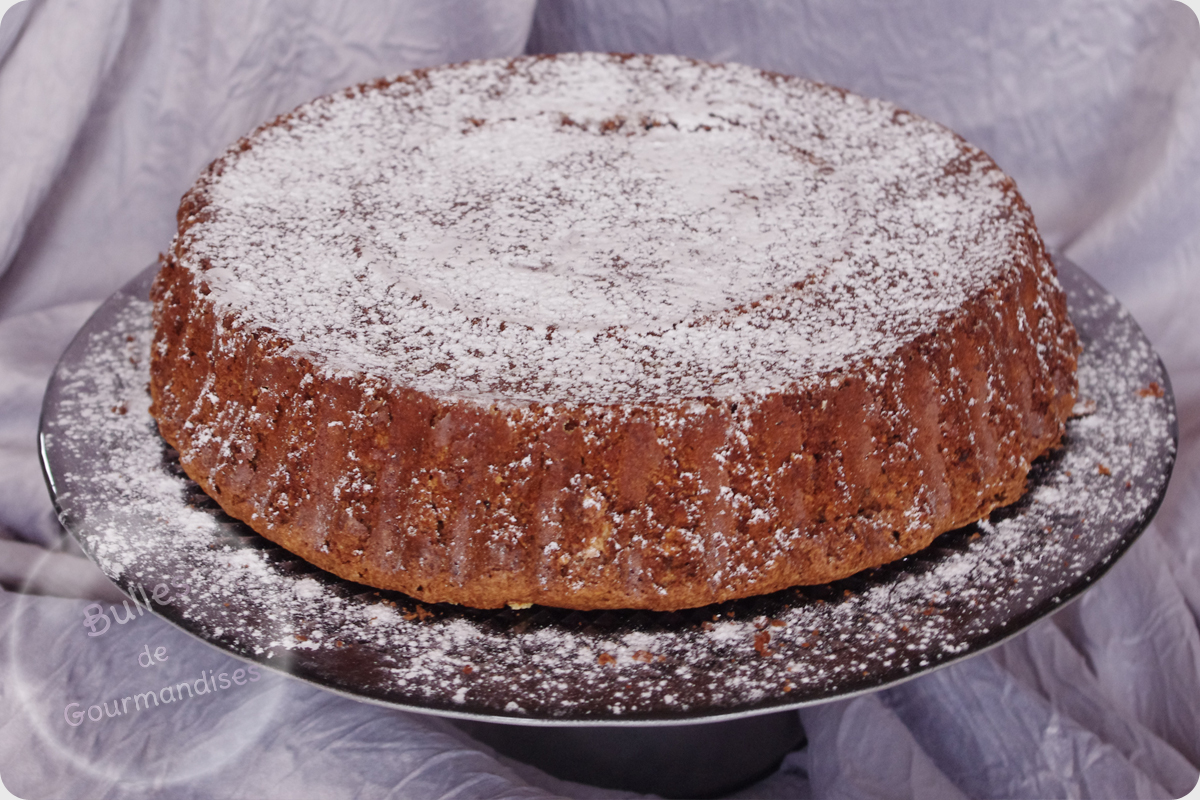 